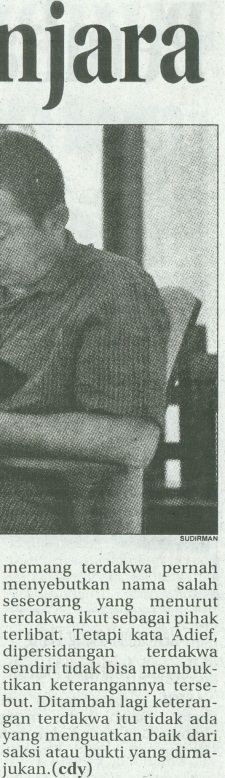 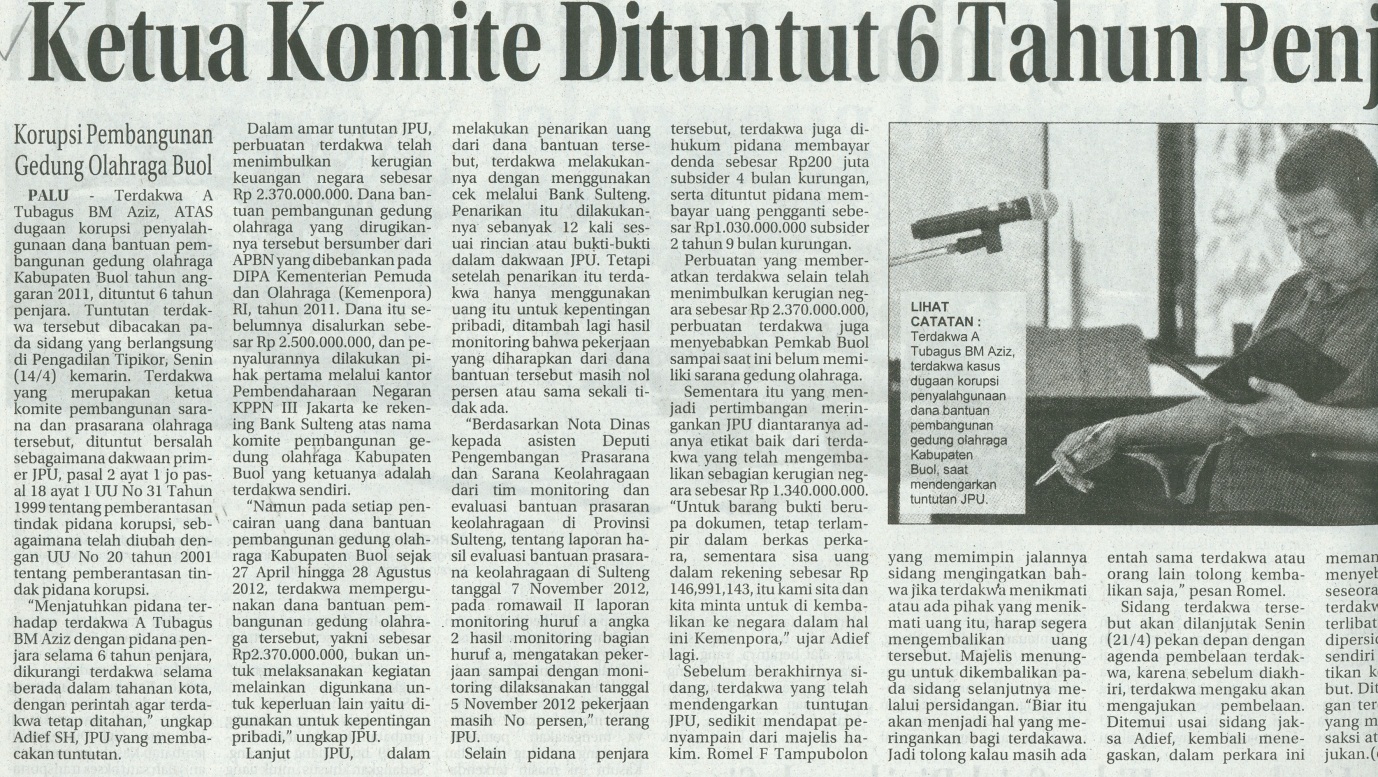 Harian    	:Radar SultengKasubaudSulteng IHari, tanggal:Selasa, 15 April 2014KasubaudSulteng IKeterangan:Halaman 21, Kolom :01-09KasubaudSulteng IEntitas:Kota paluKasubaudSulteng I